Муниципальное бюджетное образовательное учреждениедополнительного образования  Центр детского творчества «Паллада»г. Советская Гавань.Интерактивная игра брейн - ринг «Планета профессий»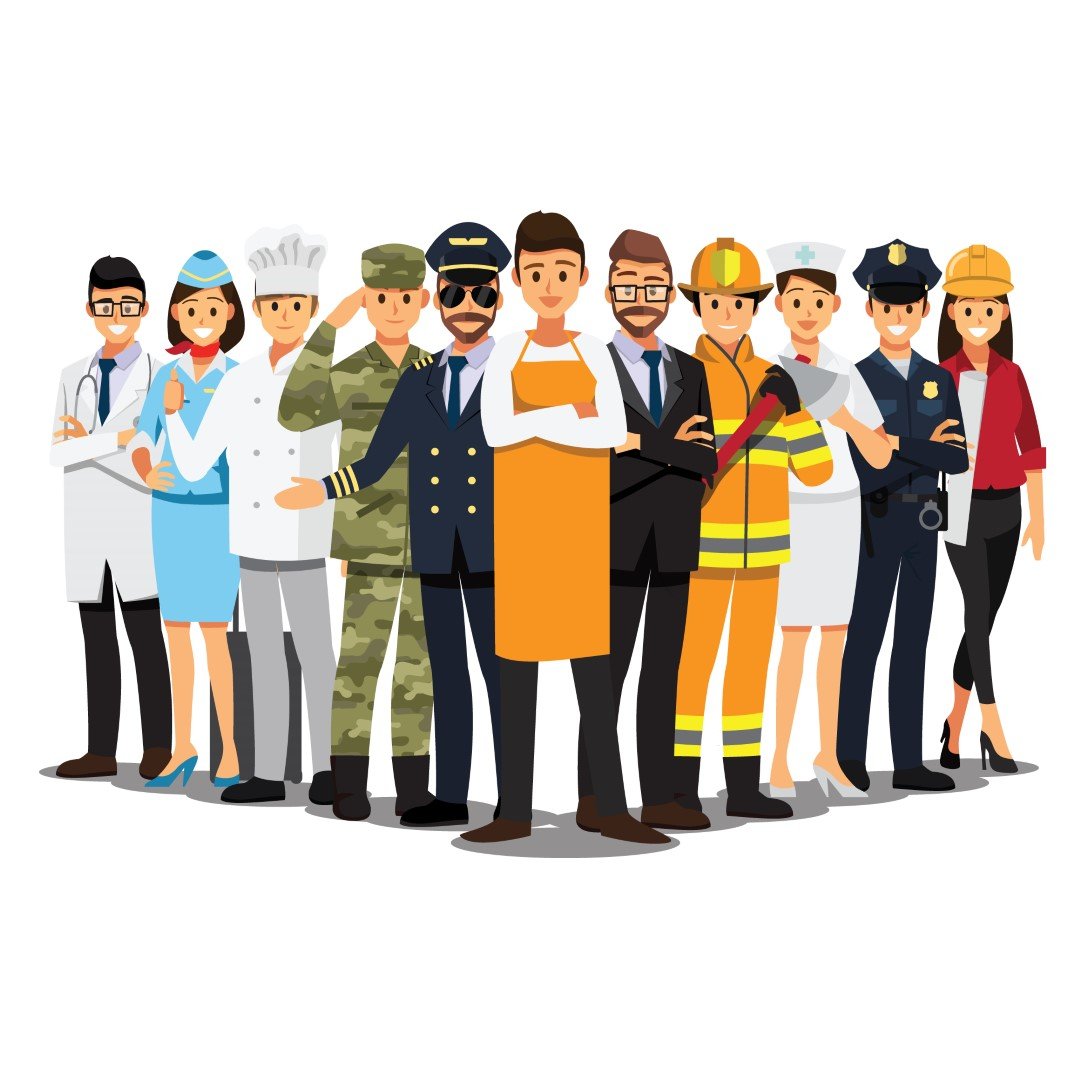 Автор-составитель:Билашевская Наталия Владиславовна, Педагог-организатор2021 г.Пояснительная запискаАктуальностьОсновной задачей государства была и остается социализация ребенка, т.е. помощь в усвоении социального опыта и овладении им. И наиболее эффективным средством социализации является игра. Именно она позволяет реализовать задатки и способности – лидерский и интеллектуальный потенциал, организаторские умения, развивать находчивость, внимательность, мышление, фантазию. Профориентационные игры служат решению не только этих задач, но и способствуют расширению представлений о мире профессий и развивают эрудицию.Разработанная интерактивная игра брейн - ринг «Планета профессий» будет интересна и детям, так как форма проведения интерактивная, так и педагогам, профориентологам, организующим профориентационную работу.Игра такого плана, сама себе по себе, уже вызывает любопытство и интерес, педагогически целесообразна, наиболее динамична и любима детьми. Обучающиеся увлеченно играют, участвуя в «Брейн-ринге» в соответствии с правилами игры и учатся полноценному общению со сверстниками. Игра способствует развитию мышления, учит действовать осознано, по правилам, преодолевать трудности, развивать воображение, фантазию.Цель: формирование положительного отношения к осознанному, профессиональному выбору, к профессиональному ростуЗадачи: Предметные:- способствовать повышению уровня осведомленности учащихся о мире профессий;Метапредметные:- обучающиеся научатся перерабатывать полученную информацию: делать выводы в результате совместной работы команды;- научаться оформлять свою мысль в устной  речи.Личностные:- формировать уважительное отношение к труду, интерес к профессиям, желание овладеть какой-либо профессиональной деятельностью.Целевые группы – обучающиеся 8 классов.Продолжительность мероприятия – 45 минут.Количество команд – 7-10.Оборудование:- компьютер;   -мультимедийная установка (проектор, экран);   - бланки оценивания для жюри;   - дипломы победителей, сертификаты участников.Ожидаемые результаты:Предметные:- повышение уровня осведомленности учащихся о мире профессий;- у обучающихся повысится мотивация к осознанному выбору профессии;Метапредметные:- обучающиеся перерабатывают полученную информацию: делают выводы в результате совместной работы команды;- оформляют свою мысль в устной  речи.Личностные:	 - формируется интерес к профессиям, желание овладеть какой-либо профессиональной деятельностью;Ход мероприятияВедущий: Добрый день, дорогие друзья! Здравствуйте!Я хотела бы начать нашу игру со слов Сенеки, римского философа «Если человек не знает, к какой пристани он держит путь, для него ни один ветер не будет попутным».Человек в своей жизни постоянно сталкивается с проблемой выбора. Выбор профессии – один из наиболее серьезных, самых важных жизненных решений. Сделав выбор, мы не только определяем основное занятие на всю жизнь, но и часто определяем свой круг общения, стиль жизни, а иногда и судьбуСегодня мы проведем с вами интерактивную игру брейн-ринг. которая называется «Планета профессий». В ней вы сможете показать свои знания в различных отраслях профессиональной деятельности, которые будет оценивать жюри. В ходе нашей игры вы сможете узнать для себя много нового и интересного о новых и необычных профессиях, которые, возможно, заинтересуют вас и сыграют немаловажную роль при вашем будущем выборе профессии.Сегодня встречаются  команды ____________________________Давайте поприветствуем друг друга аплодисментами.  Каждая команда сейчас сама выбрала свой стол, это и стало вашей жеребьевкой! Значит, первыми на вопросы игры будет отвечать команда ________ и далее по очереди.Давайте познакомимся с правилами игры. Итак, внимание на экран. Перед вами пять тем, каждая из которых включает в себя семь вопросов. Каждый вопрос имеет определенную стоимость в баллах от 10 до 100 в зависимости от сложности вопроса. Каждая команда по очереди, согласно жеребьевке, выбирает вопрос и дает на него ответ. На обдумывание – 30 секунд. Если ответ правильный, то команда получает то количество баллов, сколько стоит вопрос. Если ответ не правильный, то отвечает следующая команда, но баллов будет  меньше – 50% от стоимости вопроса, т.к. команда имела большее время для обдумывания. Правила игры понятны? За выкрики с места команда получает штрафные баллы в размере стоимости вопроса, на который команда выкрикнула вне очереди. Ну, я думаю, что сегодня нам никого не придется наказывать.Интеактивную игру брейн - ринг «Планета профессий» сегодня оценивает жюри:__________________________________________________________Темы: «Знаете ли вы?», «Угадай профессию», «Анаграммы»,   «Известные личности - профессия», «Он-Она».Тема «Знаете ли вы?»Кем по профессии был Антон Павлович Чехов?А) ВрачБ) ЮристВ) Бухгалтер        2.  Дегустаторы. Название этой профессии дословно переводится с латинского как:    А) Отведыватель      Б) Пробователь              В) Гурман       3.  Чем занимается специалист мерчендайзер ?                А) Специалист по оформлению витрин и правильному расположению товаров в розничной торговле;              Б)  Человек, создающий рекламные и пропагандистские материалы для продвижения товаров, услуг, идеи или человека.  4. К какому типу профессий относятся профессии: имиджмейкер и бренд менеджер?А) человек – художественный образ    Б)  человек – человек    В)  человек-знаковая система5. Какому типу темперамента меньше всего     подходит работа, требующая подвижности,частой смены обстановки?А) меланхолик;Б) флегматик;В) сангвиник;Г) холерик.6. Специалист по организации транспортировки продукцииА) вебмастер;Б) маркетологВ) логист7. Для усидчивого, дисциплинированного, исполнительного человека, отдающего предпочтение четко сформулированным действиям, наиболее подходящей будет профессия:А) художника:Б) парикмахера;В) корректора;Г) журналиста.8. Правда или миф? Существует ли такая профессия?А) трамбовщик пассажиров; (Да)Б)  переворачиватель  пингвинов; (Да)В) дегустатор кошачьих кормов; (Да)Г) педикюрщик коров.(Да)9. Не только сто рублей, но и придворный чин на Руси до 17 века- стольник10. Что за профессия РАКЛИСТ?А) специалист, воплощающий эскиз рисунка ткани в материал при крашении;Б)  специалист, занимающийся изучением и описанием ракообразных;В)  художник, рисующий ракообразных.Тема «Угадай профессию»1. В древней Руси существовало более 60 ремесленных специальностей. Отдельно выделялись ремесленники, участвовавшие в строительстве городских крепостей. Как в древней Руси называли строителей оборонных укреплений, мостов, насыпных срубов?А) городовойБ) городничий   В) городникГ) городовик2. Представители этой профессии имеют свой герб, который придумал и изобразил французский ученый Жан Батист Дюмарше в 1944 году. Сама эмблема состоит из трех символов: солнце, весы, кривая Бернулли. На гербе начертан девиз: «Наука, совесть, независимость». Что это за профессия?А) юрист;Б) бухгалтер;В) ученыйГ) физик.3. В России в результате проведенной судебной реформы 1864 года появились профессии присяжный поверенный и частный поверенный. Для работы они должны были иметь высшее образование. В ином случае, чтобы приступить к выполнению своих должностных обязанностей, эти люди подвергались экзамену – проверялись на "благонадёжность и нравственность". Как в современное время называется эта профессия?А) прокурор;Б) адвокат;В) юристконсульт;Г) дипломат.4. Рабочие этой редкой профессии работают в ремонтно-механическом цехе. Здесь они выполняют работу по обработке зубьев шестерен различного профиля и модуля, осуществляют наладку станков, занимаются установкой деталей с особо точной выверкой. Таким образом, достигается плавность работы, тихоходность, точность сопряжённых деталей, увеличивается износостойкость и срок эксплуатации всего механизма. Как называется профессия этих рабочих?
А) зуботехник;Б) зубошлифовщик;В) шлифмеханик;Г) станочник.5. Для выполнения своих обязанностей представители этой профессии  должны знать правила строповки грузов, уметь общаться с другими рабочими, используя знаковую и звуковую сигнализацию. К работе по данной профессии не допускаются лица, страдающие заболеваниями вестибулярного аппарата. Техника, на которой работают эти специалисты, делится по типам и видам. Выбор того или иного вида техники зависит от характера работы, которую предстоит выполнить на объекте. Как называется данная профессия?А) машинист-крановщик;Б) стропальщик;В) монтажник-высотник;Г) водитель-электрокара6 Представители данной профессии занимаются изготовлением металлической проволоки разных диаметров. При этом используется специальная технология, которая заключается в протягивании заготовок круглого или фасонного профиля через сужающееся отверстие (фильеру) в специальных станах. В результате поперечные размеры изделия уменьшаются, а длина увеличивается. Как называется эта профессия?А) станочник;Б) фрезеровщик;В) прокатчик;Г) волочильщик7.  Этот специалист по организации транспортировки продукции: занимается планированием закупок, управлением движением и контролем поставок товаров. Профессия приобретает всё больший спрос. Для её получения необходимы экономическое образование и курсы специализации. Как называется эта профессия?А) транспортировщик;Б) менеджер;В) логист;Г) инспектор по транспорту.8.  Специалиста по профессии «брейдер» можно встретить в парикмахерских салонах. Его работа требует особой кропотливости, внимания, терпения. У брейдера должен быть художественный вкус, хороший глазомер. Часто в своей работе брейдер прибегает к помощи помощников или стажеров. Чем занимается этот специалист?А) производит завивку волос;Б) делает женские стрижки;В) производит окраску волос;Г) плетет косички.9. Представители этой профессии работают в барах, ресторанах, кафе. Основной обязанностью является приготовление натурального кофе из зерен и напитков на его основе (например, ристретто, каппучино, латте, американо, различные коктейли и др.). У итальянцев эта профессия пользуется особым почетом, поэтому настоящие виртуозы своего дела посвящают всю жизнь изучению истории кофе, знают все тонкости методов сбора и обработки его зерен. Как называется эта профессия?А) фумелье;Б) барист;В) байер;Г) кавист.10. Название этой профессии созвучно с названием воинского звания, однако к армейской службе не имеет никакого отношения. Этот специалист работает в учреждениях для отдыха и развлечения. В его обязанности входит встретить клиентов, помочь переобуться. При необходимости он подбирает для клиентов снаряд для игры, объясняет, как им пользоваться, рассказывает правила, контролирует ход игры. В профессиональном сленге этого работника есть слова «фрейм», «страйк», «сплит», «фингер». Как называется эта профессия?А) маршал;Б) мичман;В) капитан;Г) старшина.Тема «Анаграммы»1. БЛИКБИОАРЕТЬ (библиотекарь)     ОХГИЛСОП    (психолог)2.  РТКАОТСТИР (тракторист)     КИНОДВОРП  (проводник)3.  СТОНПИКИ  (истопник)     КАНТЗУМЫ    (музыкант)4.   ПЕРОРОТА  (оператор)      ПИСКТЕНОР (инспектор)5.   ТЕЛИКЧ   (летчик)      ИГОЛОБ  (биолог)6.   ДАЧАКЛИН (наладчик)      РЬСЛЕАС  (слесарь)7.   НЙИДРЕАЗ (дизайнер)      ПТЛОИКН   (плотник)8.   ДЬМЛОЕ    (модель)      ГОКЭЛО   (эколог)9.   УБДОЛЬЗРЕИЕС (бульдорист)    АЛМЯР (маляр)10.  ШАСИМИНТ  (машинист)       АМВОКНОСТ  (космонавт)Тема «Известные личности - профессия»1. Профессия Павла ВоляА) учитель русского языка и литературы;Б) модель;В) продавец мороженого.2. Кем работал в начале своей карьеры Джима Керри?А) юрист;Б) менеджер;В) охранник.3. Кто по профессии Екатерина Варнава?А) художник-дизайнер;Б) юрист;В) танцовщица.4. Первая специальность Сергея ШойгуА) учитель ОБЖ;Б) инженер-строитель;В) программист.5. Кто по профессии Игорь Харламов?А) бухгалтер;Б) юрист;В) автослесарь.6. Кто по профессии Михаил Галустян?А) продавец;Б) спасатель МЧС;В) учитель истории и права.7. Профессия Владимира ЖириновскогоА) журналист;Б) Языковед;В) Невропатолог.8. Профессия Василия Вакуленко (Баста)А) дальнобойщик;Б) логист;В) дирижер.9.  Первая специальность Ивана Охлобыстина?А) оператор ЭВМ;Б) автослесарь;В) машинист.10.  Кто по профессии  Валерия Меладзе?А) врач;Б) ресторатор;В) инженер-механик.Тема «Он-она»1. Она - балерина, он – балерун- танцовщик2. Она – стюардесса, он – стюардесс - стюард3. Он – профессор, она – профессура- профессор4. Он – штукатур, она – штукатурка- штукатур5. Она – конькобежка, он – конькобегун- конькобежец.    6. Он – гимнаст, она – гимнастёрка-гимнастка7. Он – матрос, она – матроска- матрос8. Она – доярка, он – дойник.-дояр9. Он – мельник, она – мельница-мельник.Итак, начинаем нашу игру. Прошу первую команду назвать громко тему, которую вы выбираете и стоимость вопроса. (Команды в соответствии с очередностью выбирают вопрос, дают ответ, жюри оценивает правильность ответов)Ведущий: Вот и подошло время подводить итоги. Закончилось путешествие в страну профессий. Вы проявили творчество, фантазию, свои знания и умения. Настало время узнать, какая команда показала лучшие результаты.Слово предоставляется жюри.Награждение победителей и участников конкурса.Ведущий: Надеемся, что, выполняя наши задания, вы ближе познакомились с разными профессиями, задумались о людях труда, о своем профессиональном будущем.Надеемся, вы поняли, что вопрос «Кем я стану?» нужно задавать себе уже сейчас, чтобы в будущем профессия приносила вам радость и удовольствие!Методические рекомендации для педагога по работе с презентацией интерактивной игры брейн - рингаПрезентация состоит из главного слайда, на котором размещено игровое табло с 5-тью темами:- «Знаете ли вы?»;- «Угадай профессию»;- «Анаграммы»;- «Известные личнотси-профессия»- «Он-ОНА».Каждая тема содержит ряд вопросов сложностью от 10 до 100 баллов. При выборе вопроса учащимися, педагог нажимает на «стоимость» вопроса и переходит на слайд с вопросом. Учащиеся дают ответ. Педагог щелчком мыши выводит на экран правильный ответ. Внизу слайда находится значок гиперссылки на основной слайд.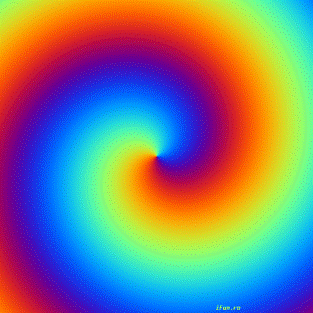 Основной слайд игрового табло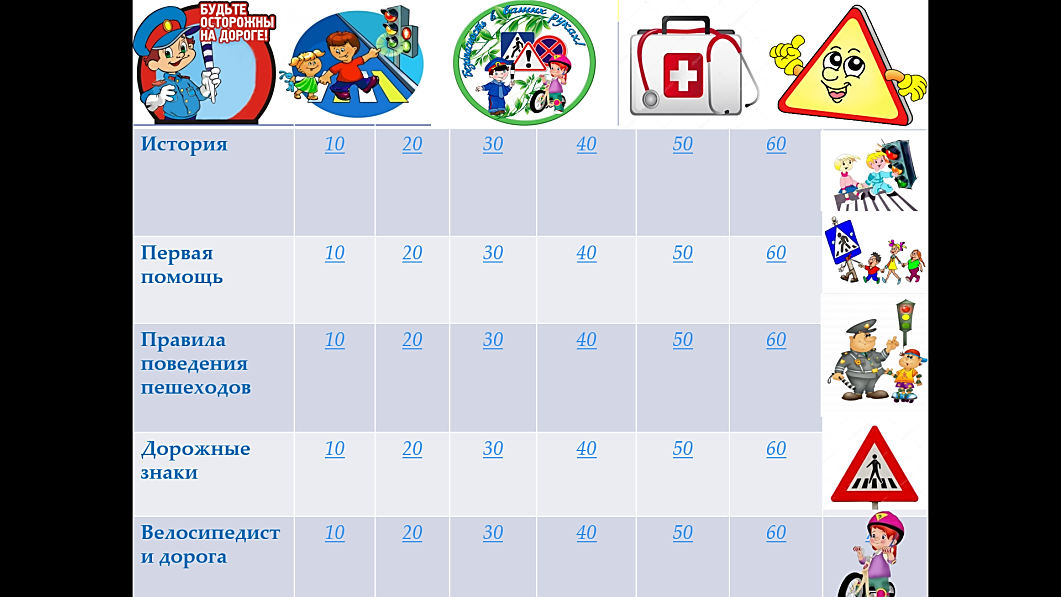 Методическая литература1.Аблогина С. Л. Сценарий игры-телепередачи "Человек и профессия" / С. Аблогина // Классный руководитель. - 2008. - №7. - С. 47-55.
2.Альшевский В. На зависть богам: театрализованное начало конкурса кондитеров / В. Альшевский // Чем развлечь гостей. - 2009. - №1. - С. 41-42. 
3.Аноприева Е. Весь мир у нас в руках: музыкальная программа для агитбригады / Е. Аноприева // Чем развлечь гостей. - 2009. - №1. - С. 39-41.
4.Афанасьева Н.В. Профориентационный тренинг для старшеклассников «Твой выбор» /Под ред. Н.В. Афанасьевой. – СПб.: Речь, 2007.
5.Баранова, Н. А. Классный час-практикум "Мы выбираем" / Н. А. Баранова // Классный руководитель. - 2008. - №7. - С. 26-35.6.Методика диагностики готовности к выбору профиля обучения / Под.ред. Чистяковой С.Н. М., ИОСО РАО, 2002.7.Лернер П.С. Информационные технологии в продуктивном образовании старших школьников // Школьные технологии. – 2002. –  №48.На пути к профильному обучению в 12-летней школе : Из опыта работы эксперим. шк. Рос. акад. образования : [Сб. ст. и материалов] : В 2 ч. / Рос. акад. образования, Ин-т общ. сред. образования. – М. : ИОСО РАО, 2001.Интернет ресурсыhttp://prevolio.com/TESTS.ASPX  -Профориентационные тесты он-лайнhttp://www.proforientator.ru/tests  -Сайт «Профориентация: кем стать» Раздел "Тесты" http://www.e-xecutive.ru/professions /   -Сайт «E –executive»  Справочник профессий http://azps.ru/porientation/indexpg.html   -Профессиограммыhttp://metodkabi.net.ru/ http://metodkabi.net.ru/index.php?id=diagn#ur -Авторские профориентационные методики  Г. Резапкиной http://azps.ru/tests/indexpf.html  -Сайт « А.Я. Психология» Профориентационные тесты ( более 50 штук) http://www.yandex.ru/yandsearch?text=%EF%F0%EE%F4%EE%F0%E8%E5%ED%F2%E0%F6%E8%EE%ED%ED%FB%E5+%E8%E3%F0%FB&serverurl=http%3A%2F%2Fpsy.1september.ru&stype=www -Яндекс - профориентационные игры http://metodkabi.net.ru/index.php?id=2 -Программа предпрофильной подготовки Г.Резапкиной http://www.profguide.ru/test/art-id-15.html; http://prevolio.com/tests/test-klimova  -Тест Е.А. Климова  http://www.profvibor.ru/ — электронный музей профессий http://школа-профориентация.рф – Школа профориентацииhttp://www.moeobrazovanie.ru/gotovije_uroki_po_proforientatsii.html — Мое образование: профориентация школьниковhttp://atlas.rosminzdrav.ru/   — Атлас профессий http://vashpsixolog.ru/areer-oriented-high-school — Ваш психолог: профориентация старшеклассниковhttp://www.pedlib.ru/Books/1/0291/index.shm  — Педагогическая библиотека. Пряжников Н.С. Профориентация в школе: игры, упражнения, опросникиhttp://azps.ru/porientation/index.html — Материалы по профориентации.